Прилог 1. Прилог 2.СПИСАК ДСГ СА ТЕЖИНСКИМ КОЕФИЦИЈЕНТИМАКорективни фактор за *педијатријске случајеве - 100% корективни фактор не мења вредност коефицијента.* педијатријски - пацијенти до 18 година старостиПрилог 3.Категоризација здравствених установа Категорије установа секундарне и терцијарне здравствене заштите са акутним болничко-стационарним лечењем утврђују се у односу на област рада, ниво здравствене заштите, врсту здравствене установе, односно величину организационе јединице здравствене установе и то:I Опште болнице 1:1. Општа болница Прокупље2. Општа болница Пирот3. Општа болница Бор4. Општа болница "Стефан Високи" Смедеревска Паланка5. Општа болница Вршац6. Општа болница Кикинда7. Општа болница Врбас8. Општа болница Јагодина9. Општа болница Сента10. Општа болница Неготин (Здравствени центар Неготин)11. Општа болница Параћин12. Општа болница Пријепоље (Здравствени центар Ужице)13. Општа болница Горњи Милановац14. Општа болница Сурдулица (Здравствени центар Сурдулица)15. Општа болница Аранђеловац (Здравствени центар Аранђеловац)16. Општа болница Петровац17. Општа болница Алексинац18. Општа болница Кладово (Здравствени центар Кладово)19. Општа болница Књажевац (Здравствени центар Књажевац)20. Општа болница Прибој (Здравствени центар Ужице)21. Општа болница МајданпекII Опште болнице 2:1. Здравствени центар Ужице2. Општа болница Ужице (Здравствени центар Ужице)3. Општа болница Лесковац4. Општа болница Сомбор5. Општа болница Суботица6. Општа болница Панчево7. Општа болница Ваљево (Здравствени центар Ваљево)8. Општа болница Зрењанин9. Општа болница Крушевац10.Општа болница Краљево11.Општа болница Шабац12.Општа болница Врање (Здравствени центар Врање)13.Општа болница Пожаревац14.Општа болница Чачак15.Општа болница Сремска Митровица16.Општа болница Ћуприја17.Општа болница Лозница (Здравствени центар Лозница)18.Општа болница Зајечар (Здравствени центар Зајечар)19.Општа болница Нови Пазар20.Општа болница СмедеревоIII Клинички центри и Клиничко-болнички центри 1. Универзитетски клинички центар Србије2. Универзитетски клинички центар Ниш3. Kлинички центар Војводине4. Универзитетски клинички центар Крагујевац5. Клиничко-болнички центар "Звездара"6. Клиничко-болнички центар "Земун"7. Клиничко-болнички центар "др Драгиша Мишовић - Дедиње"8. Клиничко-болнички центар "Бежанијска коса"9. Специјална болница за цереброваскуларне болести "Свети Сава"IV Институти за кардиоваскуларне болести1. Институт за кардиоваскуларне болести "Дедиње"2. Институт за кардиоваскуларне болести Војводине, Сремска Каменица3. Клиника за кардиохирургију (Клинички центар Србије)V Институти за онкологију и радиологију1. Институт за онкологију и радиологију Србије2. Институт за онкологију Војводине, Сремска КаменицаVI Институти за здравствену заштиту деце и омладине1. Институт за здравствену заштиту мајке и детета Србије "др Вукан Чупић"2. Универзитетска дечја клиника3. Институт за здравствену заштиту деце и омладине Војводине, Нови СадVII Институти и клинике за ортопедију1. Институт за ортопедију "Бањица"2. Клиника за ортопедску хирургију и трауматологију (Клинички центар Србије)3. Клиника за ортопедију и трауматологију (Клинички ценар Крагујевац)4. Клиника за ортопедију (Клинички центар Ниш)5. Клиника за ортопедску хирургију и трауматологију (Клинички центар Војводине)VIII Клинике за гинекологију и акушерство1. Гинеколошко-акушерска клиника "Народни фронт"2. Клиника за гинекологију и акушерство (КЦС)3. Клиника за гинекологију и акушерство (КЦК)4. Клиника за гинекологију и акушерство (КЦН)5. Клиника за гинекологију и акушерство (КЦВ)IX Институти и клинике за плућне болести1. Институт за плућне болести Војводине Сремска Каменица2. Клиника за грудну хирургију и Клиника за плућне болести (КЦС)3. Клиника за грудну хирургију и Клиника за плућне болести (КЦН)Категорије здравствених установа чине оквир за утврђивање појединачних вредности показатеља квалитета пружених здравствених услуга за ниво Републике Србије, односно вредности у односу на коју се мери остварени резултат здравствене установе у посматраном периоду.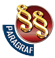 ПРАВИЛНИКО УГОВАРАЊУ ЗДРАВСТВЕНЕ ЗАШТИТЕ ИЗ ОБАВЕЗНОГ ЗДРАВСТВЕНОГ ОСИГУРАЊА СА ДАВАОЦИМА ЗДРАВСТВЕНИХ УСЛУГА ЗА 2024. ГОДИНУ("Сл. гласник РС", бр. 119/2023)Назив контаСписак материјалних и осталих трошкова који се финансирају из средстава обавезног здравственог осигурања414300Отпремнине и помоћи*414311отпремнина приликом одласка у пензију414314помоћ у случају смрти запосленог или члана уже породице*Наведени трошкови се односе на уговорени број запослених *Наведени трошкови се односе на уговорени број запослених 414400Помоћ у медицинском лечењу запосленог или чланова уже породице и друге помоћи запосленом*414411помоћ у медицинском лечењу запосленог или члана уже породице* 414419остале помоћи запосленим радницима** На наведеним контима признају се трошкови солидарне помоћи у складу са Посебним колективним уговором за здравствене установе чији је оснивач Република Србија, аутономна покрајина и јединица локалне самоуправе, који се обезбеђују на терет средстава обавезног здравственог осигурања. Наведени трошкови односе се на уговорене раднике.* На наведеним контима признају се трошкови солидарне помоћи у складу са Посебним колективним уговором за здравствене установе чији је оснивач Република Србија, аутономна покрајина и јединица локалне самоуправе, који се обезбеђују на терет средстава обавезног здравственог осигурања. Наведени трошкови односе се на уговорене раднике.416100Награде запосленима и остали посебни расходи416111јубиларне награде**Наведени трошкови се односе на уговорени број запослених *Наведени трошкови се односе на уговорени број запослених 421100Трошкови платног промета и банкарских услуга421111трошкови платног промета* и421121трошкови банкарских услуга** Наведени трошкови односе се на трансакције на буџетском подрачуну здравствене установе.* Наведени трошкови односе се на трансакције на буџетском подрачуну здравствене установе.421300Комуналне услуге 421311услуге водовода и канализације421321дератизација421322димњачарске услуге421323услуге заштите имовине**421324одвоз отпада*421325услуге чишћења***На наведеном конту признају се и трошкови одвожења и уништавања медицинског отпада. Здравственим установама из Плана мреже (примарна, секундарна и терцијарна здравствена заштита) које обављају уништавања медицнског отпада за друге здравствене установе признају се трошкови управљања медицинским отпадом, док се здравственим установама из Плана мреже (примарна, секундарна и терцијарна здравствена заштита) којима друге здравствене установе из Плана мреже (примарна, секундарна и терцијарна здравствена заштита) врше уништавање медицинског отпада признају само трошкови одлагања медицинског отпада.Tрошкови управљања медицинским отпадом односе се на све трошкове настале управљањем медицинским отпадом осим на трошкове неуговорених радника који обављају ову врсту посла. **Наведени трошкови, односно трошкови чишћења и физичко-техничког обезбеђења које здравствена установа секундарног и терцијарног нивоа здравствене заштите обезбеђује ангажовањем других правних лица за обављање наведених послова обезбеђују се на терет средстава обавезног здравственог осигурања.
Трошкови чишћења и физичко-техничког обезбеђења здравственим установама примарног нивоа здравствене заштите обезбеђују се на терет средстава обавезног здравственог осигурања у износу минималне плате са порезом и доприносима на терет радника и послодавца за број техничких и помоћних радника који представља разлику између броја техничких и помоћних радника утврђеног нормативом кадра и броја техничких и помоћних радника који су уговорени са Републичким фондом. То се односи само на здравствене установе примарног нивоа здравствене заштите које имају са Републичким фондом мањи број уговореног техничког и помоћног кадра од броја који је утврђен нормативом наведеног кадра. Наведени број радника утврђује се на почетку године приликом достављања плана рада од стране здравствене установе примарног нивоа здравствене заштите из планско извештајних табела које се односе на кадар у здравственој установи на које је позитивно мишљење доставио завод за јавно здравље. *На наведеном конту признају се и трошкови одвожења и уништавања медицинског отпада. Здравственим установама из Плана мреже (примарна, секундарна и терцијарна здравствена заштита) које обављају уништавања медицнског отпада за друге здравствене установе признају се трошкови управљања медицинским отпадом, док се здравственим установама из Плана мреже (примарна, секундарна и терцијарна здравствена заштита) којима друге здравствене установе из Плана мреже (примарна, секундарна и терцијарна здравствена заштита) врше уништавање медицинског отпада признају само трошкови одлагања медицинског отпада.Tрошкови управљања медицинским отпадом односе се на све трошкове настале управљањем медицинским отпадом осим на трошкове неуговорених радника који обављају ову врсту посла. **Наведени трошкови, односно трошкови чишћења и физичко-техничког обезбеђења које здравствена установа секундарног и терцијарног нивоа здравствене заштите обезбеђује ангажовањем других правних лица за обављање наведених послова обезбеђују се на терет средстава обавезног здравственог осигурања.
Трошкови чишћења и физичко-техничког обезбеђења здравственим установама примарног нивоа здравствене заштите обезбеђују се на терет средстава обавезног здравственог осигурања у износу минималне плате са порезом и доприносима на терет радника и послодавца за број техничких и помоћних радника који представља разлику између броја техничких и помоћних радника утврђеног нормативом кадра и броја техничких и помоћних радника који су уговорени са Републичким фондом. То се односи само на здравствене установе примарног нивоа здравствене заштите које имају са Републичким фондом мањи број уговореног техничког и помоћног кадра од броја који је утврђен нормативом наведеног кадра. Наведени број радника утврђује се на почетку године приликом достављања плана рада од стране здравствене установе примарног нивоа здравствене заштите из планско извештајних табела које се односе на кадар у здравственој установи на које је позитивно мишљење доставио завод за јавно здравље. 421400Услуге комуникације 421411телефон, телекс и телефакс421412интернет421414услуге мобилног телефона421421услуге пошта 421422услуге доставе 421429остале ПТТ услуге421500Трошкови осигурања 421511oсигурање зграда421512oсигурање возила421513осигурање опреме421519осигурање остале дугорочне имовине421521осигурање запослених у случају несреће на раду**Наведени трошкови се односе на уговорени број запослених *Наведени трошкови се односе на уговорени број запослених 422300Трошкови путовања у оквиру редовног рада 422311дневница (исхрана) за путовање у оквиру редовног рада*422321трошкови путовања у оквиру редовног рада (авион, аутобус, воз)*422331трошкови смештаја на путовању у оквиру редовног рада**Наведени трошкови односе се на трошкове настале пружањем здравствене заштите у току редовног рада од стране уговорених радника (нпр. трошкови настали радом мобилног мамографа/мобилног флорографа, санитетски превоз).*Наведени трошкови односе се на трошкове настале пружањем здравствене заштите у току редовног рада од стране уговорених радника (нпр. трошкови настали радом мобилног мамографа/мобилног флорографа, санитетски превоз).423200Компјутерске услуге 423212услуге за одржавање софтвера423221услуге одржавања рачунара423300Услуге образовања и усавршавања запослених423311услуге образовања и усавршавања запослених** Наведени трошкови односе се на трошкове специјализација или ужих специјализација за уговорене раднике (трошкове полагања специјалистичких испита, овере семестара, школарине, образаца индекса и диплома, трошкове превоза од места становања до здравствене установе у којој се обавља специјализација или ужа специјализација).* Наведени трошкови односе се на трошкове специјализација или ужих специјализација за уговорене раднике (трошкове полагања специјалистичких испита, овере семестара, школарине, образаца индекса и диплома, трошкове превоза од места становања до здравствене установе у којој се обавља специјализација или ужа специјализација).423400Услуге информисања423432објављивање тендера и информативних огласа423500Стручне услуге 423599остале стручне услуге**Наведени трошкови односе се на израду акта Процене ризика од катастрофа и Плана заштите и спасавања.*Наведени трошкови односе се на израду акта Процене ризика од катастрофа и Плана заштите и спасавања.423600Услуге за домаћинство и угоститељство 423611прање веша**Наведени трошкови односе се само на здравствене установе које немају кадровске и техничке ресурсе за обављање наведеног посла*Наведени трошкови односе се само на здравствене установе које немају кадровске и техничке ресурсе за обављање наведеног посла424300Медицинске услуге 424311здравствена заштита по уговору*424331услуге јавног здравства - инспекција и анализа424341лабораторијске услуге за услуге из Плана рада које не могу да се пруже у здравственој установи424351остале медицинске услуге за пружање услуге уговореним радницима који су изложени специфичним условима рада*Наведени конто односи се на трошкове накнаде за рад по основу уговора о допунском раду здравствених радника и здравствених сарадника за пружене услуге из Плана рада које здравствена установа није могла обезбедити заснивањем радног односа са здравственим радником или здравственим сарадником, односно у складу са кадровским планом. Вредност трошкова утврђује се за нето накнаду у складу са важећим прописима - према коефицијентима и цени рада која се односи на одговарајући кадровски профил здравственог радника или здравственог сарадника за који је систематизовано конкретно радно место, а бруто накнада у складу са прописаним за обрачун утврђене нето накнаде у бруто износу.*Наведени конто односи се на трошкове накнаде за рад по основу уговора о допунском раду здравствених радника и здравствених сарадника за пружене услуге из Плана рада које здравствена установа није могла обезбедити заснивањем радног односа са здравственим радником или здравственим сарадником, односно у складу са кадровским планом. Вредност трошкова утврђује се за нето накнаду у складу са важећим прописима - према коефицијентима и цени рада која се односи на одговарајући кадровски профил здравственог радника или здравственог сарадника за који је систематизовано конкретно радно место, а бруто накнада у складу са прописаним за обрачун утврђене нето накнаде у бруто износу.425100Текуће поправке и одржавање зграда и објеката *425111зидарски радови425112столарски радови425113молерски радови425114радови на крову425115радови на водоводу и канализацији425116централно грејање425117електричне инсталације425118радови на комуникацијским инсталацијама425119остале услуге и материјали за текуће поправке и одржавање зграда425191текуће поправке и одржавање осталих објеката* Наведени трошкови односе се искључиво на текуће поправке и одржавање зграда и објеката и не могу се односити на трошкове прописане чл. 12, 13. и 17. Закона о здравственој заштити. На терет средстава обавезног здравственог осигурања признају се они трошкови текућих поправки и одржавања чија укупна вредност (услуге, односно уложеног рада и утрошене робе) не мења књиговодствену вредност зграда, односно објеката.* Наведени трошкови односе се искључиво на текуће поправке и одржавање зграда и објеката и не могу се односити на трошкове прописане чл. 12, 13. и 17. Закона о здравственој заштити. На терет средстава обавезног здравственог осигурања признају се они трошкови текућих поправки и одржавања чија укупна вредност (услуге, односно уложеног рада и утрошене робе) не мења књиговодствену вредност зграда, односно објеката.425200Текуће поправке и одржавање опреме *425210текуће поправке и одржавање опреме за саобраћај425211Механичке поправке425212Поправке електричне и електронске опреме425213Лимарски радови на возилима425220текуће поправке и одржавање административне опреме425221Намештај425222Рачунарска опрема425223Опрема за комуникацију425224Електронска и фотографска опрема425225Опрема за домаћинство и угоститељство425226Биротехничка опрема425227Уградна опрема425250текуће поправке и одржавање медицинске и лабораторијске опреме425251Текуће поправке и одржавање медицинске опреме425252Текуће поправке и одржавање лабораторијске опреме425253текуће поправке и одржавање мерних и контролних инструмената425290текуће поправке и одржавање производне, моторне, непокретне и немоторне опреме425291текуће поправке и одржавање производне, моторне, непокретне и немоторне опреме* Наведени трошкови односе се искључиво на текуће поправке и одржавање опреме и не могу се односити на трошкове прописане чл. 12, 13. и 17. Закона о здравственој заштити. На терет средстава обавезног здравственог осигурања признају се они трошкови текуће поправке и одржавања чија укупна вредност (услуге, односно уложеног рада и утрошене робе) не мења књиговодствену вредност опреме на којој се изводи текућа поправка и одржавање. * Наведени трошкови односе се искључиво на текуће поправке и одржавање опреме и не могу се односити на трошкове прописане чл. 12, 13. и 17. Закона о здравственој заштити. На терет средстава обавезног здравственог осигурања признају се они трошкови текуће поправке и одржавања чија укупна вредност (услуге, односно уложеног рада и утрошене робе) не мења књиговодствену вредност опреме на којој се изводи текућа поправка и одржавање. 426100Административни материјал 426110канцеларијски материјал 426120одећа, обућа и униформе 426121расходи за радну униформу 426122службена одећа426123униформе426124ХТЗ опрема426400Материјали за саобраћај426413уља и мазива426491остали материјал за превозна средства (резервни делови и гуме)426500Материјал за очување животне средине и науку426591Остали материјали за очување животне средине и науку*На наведеном конту признају се само трошкови настали набавком материјала за одлагање медицинског отпада (кесе, канте..)На наведеном конту признају се само трошкови настали набавком материјала за одлагање медицинског отпада (кесе, канте..)426700Медицински и лабораторијски материјали 426791остали медицински и лабораторијски материјали**Наведени трошкови односе се искључиво на медицински и лабараторијски материјал према списку медицинских средстава који се не приказују кроз електронску фактуру са портала Републичког фонда.*Наведени трошкови односе се искључиво на медицински и лабараторијски материјал према списку медицинских средстава који се не приказују кроз електронску фактуру са портала Републичког фонда.426800Материјали за одржавање хигијене и угоститељство 426811хемијска средства за чишћење426812инвентар за одржавање хигијене426819остали материјал за одржавање хигијене426900Материјали за посебне намене 426911потрошни материјал 426912резервни делови426913алат и инвентар426914со за путеве 444200Kaзне за кашњења444211Kaзне за кашњења**Наведени конто односи се на камате за јавно-комунална предузећа за испоручене енергенте за које је спроведен поступак централизоване јавне набавке, а које су настале у поступку директног плаћања Републичког фонда за здравствено осигурање у име и за рачун здравствених установа за капацитете намењене пружању здравствене заштите из обавезног здравственог осигурања.*Наведени конто односи се на камате за јавно-комунална предузећа за испоручене енергенте за које је спроведен поступак централизоване јавне набавке, а које су настале у поступку директног плаћања Републичког фонда за здравствено осигурање у име и за рачун здравствених установа за капацитете намењене пружању здравствене заштите из обавезног здравственог осигурања.465100Остале текуће дотације и трансфери465112Остале текуће дотације и трансфери**Наведени конто односи се на трошкове финансирања обавезе запошљавања особа са инвалидитетом*Наведени конто односи се на трошкове финансирања обавезе запошљавања особа са инвалидитетом482100Остали порези 482131регистрација возила482211обавезне таксе (републичке таксе приликом регистрације возила)0Ванстандардне/некласификоване главне дијагностичке категоријеKоефицијентиКорективни фактор за педијатријске случајеве*Коефицијенти за епизоду истог данаA01ZТрансплантација јетре35.24100%/A03ZТрансплантација плућа или срца и плућа27.01100%/A05ZТрансплaнтација срца31.73100%/A06AТрахеостомија са вентилаторном подршком >95 сати, са врло тешким КК45.83100%/A06BТрахеостомија са вентилаторном подршком >95 сати, без врло тешких КК или Трахеостомија/вентилација >95 сати са врло тешким КК19.98124%/A06CВентилаторна подршка >95 сати без врло тешких КК11.15110%/A06DТрахеостомија, без врло тешких КК8.05100%/A07ZАлогена трансплантација коштане сржи17.51182%/A08AАутогена трансплантација коштане сржи, са врло тешким КК8.32176%/A08BАутогена трансплантација коштане сржи, без врло тешких КК4.7580%/A09AТрансплантација бубрега са трансплантацијом панкреаса, или са врло тешким КК9.62100%/A09BТрансплантација бубрега, искључујући трансплантацију панкреаса, без врло тешких КК7.50100%/A10ZУградња вештачке потпоре у комору62.46100%/A11AУградња спиналног апарата за инфузију, са врло тешким КК8.67100%/A11BУградња спиналног апарата за инфузију, без врло тешким КК4.37100%/A12ZУградња уређаја за неуростимулацију3.90100%/A40ZЕкстракорпорална мембранска оксигенација (EKMO)42.05100%/1Болести и поремећаји нервног системаB01AРевизија вентрикуларног шанта, са врло тешким или тешким КК3.5592%/B01BРевизија вентрикуларног шанта, без врло тешких и тешких КК2.5692%/B02AКранијалне процедуре, са врло тешким КК8.05137%/B02BКранијалне процедуре, са тешким КК5.31114%/B02CКранијалне процедуре, без врло тешких или тешких КК4.0995%/B03AПроцедуре на кичменом стубу (спиналне процедуре), са врло тешким или тешким КК7.06100%/B03BПроцедуре на кичменом стубу (спиналне процедуре), без врло тешких или тешких КК3.03100%/B04AЕкстракранијалне процедуре на крвним судовима, са врло тешким КК4.96100%/B04BЕкстракранијалне процедуре на крвним судовима, без врло тешких КК2.41100%/B05ZХируршки захват на карпалном тунелу (декомпресија n.medianus-a)0.45100%0.45B06AПроцедуре код церебралне парализе, мишићне дистрофије, неуропатије, са КК5.60109%5.60B06BПроцедуре код церебралне парализе, мишићне дистрофије, неуропатије, без КК1.44155%1.44B07AПроцедуре на периферним и кранијалним нервима и друге процедуре на нервом систему са КК3.81100%3.81B07BПроцедуре на периферним и кранијалним нервима и друге процедуре на нервом систему без КК1.37109%1.37B40ZПлазмафереза са неуролошком болести, исти дан0.16100%0.16B41ZТелеметријски ЕЕГ мониторинг1.6980%/B42AДијагностички поступак на нервном систему са вентилаторном подршком, са врло тешким КК8.04100%/B42BДијагностички поступак на нервном систему са вентилаторном подршком, без врло тешких КК4.76114%/B60AАкутна параплегија/квадриплегија са или без оперативног поступка са врло тешким КК11.14100%/B60BАкутна параплегија/квадриплегија са или без оперативног поступка без врло тешких КК4.66100%/B61AСтања кичмене мождине са или без оперативног поступка са врло тешким или тешким КК6.77100%/B61BСтања кичмене мождине са или без оперативног поступка без врло тешких или тешких КК2.00100%/B62ZАфереза0.2580%/B63ZДеменција и остале хроничне сметње мождане функције3.21100%/B64AДелиријум са врло тешким КК3.14100%/B64BДелиријум без врло тешких КК1.62100%/B65ZЦеребрална парализа0.42115%/B66AНеоплазма нервог система са врло тешким или тешким КК2.51124%/B66BНеоплазма нервог система без врло тешких или тешких КК1.32100%0.34B67AДегенеративни поремећаји нервног система, са врло тешким или тешким КК3.49126%/B67BДегенеративни поремећаји нервног система, са умереним КК1.96125%/B67CДегенеративни поремећаји нервног система, без КК1.17131%0.15B68AМултипла склероза и церебрална атаксија, са КК2.75100%/B68BМултипла склероза и церебрална атаксија, без КК0.94150%0.28B69AТИА и прецеребрална оклузија, са врло тешким или тешким КК1.28100%/B69BТИА и прецеребрална оклузија, без врло тешких или тешких КК0.60100%/B70AМождани удар (шлог) и остали цереброваскуларни поремећаји, са врло тешким КК3.95100%/B70BМождани удар (шлог) и остали цереброваскуларни поремећаји, са тешким КК2.05100%/B70CМождани удар (шлог) и остали цереброваскуларни поремећаји, без врло тешких или тешким КК1.34200%0.31B70DМождани удар (шлог) и остали цереброваскуларни поремећаји, смртни исход или трансфер (премештај у другу болницу), < 5 дана0.53100%/B71AПоремећај кранијалних и периферних нерава са КК2.52100%/B71BПоремећај кранијалних и периферних нерава без КК0.99167%0.15B72AИнфекције нервног система које искључују вирусни менингитис, са врло тешким или тешким КК4.45115%/B72BИнфекције нервног система које искључују вирусни менингитис, без врло тешких или тешких КК1.29143%/B73ZВирусни менингитис0.78123%/B74AНетрауматски ступор и кома, са КК1.04100%/B74BНетрауматски ступор и кома, без КК0.35100%/B75ZФебрилне конвулзије0.38100%/B76AНапад (неуролошки), са врло тешким или тешким КК1.78134%/B76BНапад (неуролошки), без врло тешких или тешких КК0.60156%0.16B77ZГлавобоља0.51140%0.13B78AИнтракранијална повреда, са врло тешким или тешким КК2.82100%/B78BИнтракранијална повреда, без врло тешких или тешких КК0.94122%/B79AПрелом лобање, са врло тешким или тешким КК1.43100%/B79BПрелом лобање, без врло тешких или тешких КК0.55116%/B80ZОстале повреде главе0.3980%0.12B81AОстали поремећаји нервног система, са врло тешким или тешким КК2.40131%/B81BОстали поремећаји нервног система, без врло тешких или тешких КК0.99112%0.36B82AХронична и неспецифична параплегија/квадриплегија са или без оперативног поступка, са врло тешким КК8.32100%/B82BХронична и неспецифична параплегија/квадриплегија са или без оперативног поступка, са тешким КК3.17100%/B82CХронична и неспецифична параплегија/квадриплегија са или без оперативног поступка, без врло тешких/тешких КК1.46127%/2Болести и поремећаји окаC01ZПроцедуре код пенетрантне повреде ока1.60141%/C02ZЕнуклеација и процедуре на орбити1.95133%1.95C03ZПроцедуре на ретини (мрежњачи)0.79122%0.79C04ZВелике процедуре на корнеи (рожњачи), склери (беоњачи) и конјуктиви (вежњачи)1.28100%/C05ZДакриоцисториностомија0.9587%/C10ZПроцедуре код страбизма0.7595%/C11ZПроцедуре на очном капку1.08100%1.08C12ZОстале процедуре на а корнеи (рожњачи), склери (беоњачи) и конјуктиви (вежњачи)0.6885%0.68C13ZПроцедуре на сузном апарату0.4580%0.45C14ZОстале процедуре на оку0.49110%0.49C15AГлауком и сложене процедуре код катаракте1.07144%1.07C15BГлауком и сложене процедуре код катаракте, истог дана1.07112%1.07C16ZПроцедуре на сочиву0.85132%0.85C60AАкутне и велике инфекције ока, са КК2.59100%/C60BАкутне и велике инфекције ока, без КК1.35100%/C61AНеуролошки и васкуларни поремећаји ока, са КК1.20100%/C61BНеуролошки и васкуларни поремећаји ока, без КК0.83129%0.24C62ZХифема и медицински обрађена траума ока0.60161%0.13C63ZОстали поремећаји ока0.85141%0.213Болести и поремећаји ува, носа, уста и грлаD01ZКохлеарни имплант7.00100%/D02AПроцедуре на глави и врату, са врло тешким или тешким КК6.09100%/D02BПроцедуре на глави и врату, са малигнитетом или умереним КК2.81100%/D02CПроцедуре на глави и врату, без малигнитета или без КК1.5895%/D03ZХируршка репарација расцепа усне или непца1.71100%/D04AОперација максиле, са КК2.34100%/D04BОперација максиле, без КК1.8292%0.87D05ZПроцедуре на паротидној жлезди2.16100%/D06ZПроцедуре на синусима и сложене процедуре на средњем уху1.22100%1.22D10ZПроцедуре на носу0.9080%0.90D11ZТонзилектомија и/или аденоидектомија0.6789%0.67D12ZОстале процедуре на уху, грлу, носу и усној дупљи1.3495%1.34D13ZМиринготомија са инсерцијом тубуса0.38100%0.38D14ZПроцедуре у усној дупљи и пљувачним жлездама0.8383%0.83D15ZПроцедуре на мастоидном наставку2.1691%/D40ZВађење и поправка зуба0.59110%0.59D60AМалигнитет уха, грла, носа и усне дупље, са врло тешким или тешким КК3.71100%/D60BМалигнитет уха, грла, носа и усне дупље, без врло тешких или тешких КК1.00115%0.34D61ZГубитак равнотеже0.57130%0.11D62ZКрварење из носа (епистакса)0.50132%0.16D63ZЗапаљење средњег ува и инфекција горњег респираторног тракта0.54118%0.14D64ZЛаринготрахеитис и епиглотитис0.2980%/D65ZТраума и деформитети носа0.3584%/D66AОстале дијагнозе код уха, грла, носа и усне дупље, са КК1.04118%/D66BОстале дијагнозе код уха, грла, носа и усне дупље, без КК0.55100%0.23D67AБолести уста и зуба, које искључују вађење и поправку зуба0.71122%/D67BБолести уста и зуба, које искључују вађење зуба и поправку зуба, истог дана0.71109%0.714Болести и поремећаји респираторног системаE01AВелике процедуре на грудном кошу, са врло тешким КК5.78116%/E01BВелике процедуре на грудном кошу, без врло тешких КК3.41109%/E02AОстали оперативни поступци на респираторном систему, са врло тешким КК5.12144%/E02BОстали оперативни поступци на респираторном систему, са тешким или умереним КК2.3983%0.58E02CОстали оперативни поступци на респираторном систему, без КК0.8685%/E40AБолести респираторног система са механичком вентилацијом, са врло тешким КК7.39100%/E40BБолести респираторног система са механичком вентилацијом, без врло тешких КК5.4992%/E41ZБолести респираторног система са неинвазивном вентилаторном подршком4.25111%/E42AБронхоскопија, са врло тешким КК5.18100%5.18E42BБронхоскопија, без врло тешких КК2.49142%2.49E42CБронхоскопија, исти дан2.49162%2.49E60AЦистична фиброза, са врло тешким или тешким КК4.45115%/E60BЦистична фиброза, без врло тешких или тешких КК3.64126%/E61AПлућна емболија, са врло тешким КК2.84100%/E61BПлућна емболија, без врло тешких КК1.22100%0.17E62AИнфекције или запаљења респираторног система, са врло тешким КК2.39155%/E62BИнфекције или запаљења респираторног система, са тешким или умерено тешким КК1.25123%/E62CИнфекције или запаљења респираторног система, без КК0.79100%0.13E63ZАпнеја у сну0.33100%/E64AЕдем плућа и респираторна инсуфицијенција, са врло тешким КК2.33100%/E64BЕдем плућа и респираторна инсуфицијенција, без врло тешких КК1.06100%/E65AХОБП, са врло тешким КК2.07100%/E65BХОБП, без врло тешких КК1.03171%/E66AВелика траума грудног коша, са врло тешким КК2.58100%/E66BВелика траума грудног коша, са тешким или умереним KK1.29100%/E66CВелика траума грудног коша, без КК0.59100%/E67AСимптоми и знаци на респираторном систему, са врло тешким или тешким КК0.99118%/E67BСимптоми и знаци на респираторном систему, без врло тешких или тешких КК0.48100%0.22E68AПнеумоторакс, са КК1.62100%/E68BПнеумоторакс, без КК0.71113%/E69AБронхитис и астма, са КК0.9290%/E69BБронхитис и астма, без КК0.4983%0.12E70AПертусис (велики кашаљ) и акутни бронхиолитис, са КК1.38100%/E70BПертусис (велики кашаљ) и акутни бронхиолитис, без КК0.71100%/E71AНеоплазме респираторног система, са врло тешким КК2.91100%/E71BНеоплазмe респираторног система, без врло тешких КК1.33109%0.29E72ZПроблеми са дисањем који потичу из неонаталног периода0.72100%/E73AПлеурални излив, са врло тешким КК2.78100%/E73BПлеурални излив, са тешким или умереним КК1.61100%0.19E73CПлеурални излив, без КК0.90100%0.20E74AБолести интерстицијума плућа, са врло тешким КК2.53100%/E74BБолести интерстицијума плућа, са тешким или умереним КК1.70100%/E74CБолести интерстицијума плућа, без КК1.1780%0.27E75AОстале болести респираторног система, са врло тешким KK1.88188%/E75BОстале болести респираторног система, са тешким или умереним KK1.17149%0.17E75CОстале болести респираторног система, без KK0.60100%0.15E76ZПлућна туберкулоза4.16100%/5Болести и поремећаји циркулаторног системаF01AИмплантација или замена аутоматског кардиовертер дефибрилатора, потпуни систем, са врло тешким КК10.28100%10.28F01BИмплантација или замена аутоматског кардиовертер дефибрилатора, потпуни систем, без врло тешких КК5.74100%5.74F02ZАутоматски кардиовертер дефибрилатор остале процедуре2.19100%/F03AПроцедуре на срчаном залиску са применом пумпе за кардиопулмонални бајпас, са инвазивном дијагностиком на срцу, са врло тешким КК14.49100%/F03BПроцедуре на срчаном залиску са применом пумпе за кардиопулмонални бајпас, са инвазивном дијагностиком на срцу, без брло тешких КК8.07100%/F04AПроцедуре на срчаном залиску са применом пумпе за кардиопулмонални бајпас, без инвазивне дијагностике на срцу, са врло тешким КК10.2795%/F04BПроцедуре на срчаном залиску са применом пумпе за кардиопулмонални бајпас, без инвазивне дијагностике на срцу, без врло тешких КК7.49100%/F05AКоронарни бајпас са инвазивном дијагностиком на срцу, са реоперациојом или са врло тешким КК10.69100%/F05BКоронарни бајпас са инвазивном дијагностиком на срцу, без реоперације без врло тешких КК8.23100%/F06AКоронарни бајпас без инвазивне дијагностике на срцу, са реоперацијом или са врло тешким или тешким КК7.24100%/F06BКоронарни бајпас без инвазивне дијагностике на срцу, без реоперације без врло тешких или тешких КК5.68100%/F07AОстале кардиоторакалне или васкуларне процедуре са применом пумпе (за екстракорпоралну циркулацију) за кардиопулмонални бајпас, са врло тешким КК9.99115%/F07BОстале кардиоторакалне или васкуларне процедуре са применом пумпе (за екстракорпоралну циркулацију) за кардиопулмонални бајпас, са тешким или умереним КК7.7895%/F07CОстале кардиоторакалне или васкуларне процедуре са применом пумпе (за екстракорпоралну циркулацију) за кардиопулмонални бајпас, без КК5.87100%/F08AВелике реконструкцијске процедуре на васкуларном систему без примене пумпе, са врло тешким КК7.84100%/F08BВелике реконструкцијске процедуре на васкуларном систему без примене пумпе, без врло тешких КК4.34100%/F09AОстале кариоторакалне процедуре без примене пумпе ѕа кардиопулмонални бајпас, са врло тешким КК4.82133%4.82F09BОстале кариоторакалне процедуре без примене пумпе ѕа кардиопулмонални бајпас, са тешким или умереним КК2.87100%2.87F09CОстале кариоторакалне процедуре без примене пумпе ѕа кардиопулмонални бајпас, без КК2.14133%2.14F10AИнтервенције на коронарним крвним судовима код акутног инфаркта миокарда, са врло тешким КК3.94100%/F10BИнтервенције на коронарним крвним судовима код акутног инфаркта миокарда, без врло тешких КК2.16100%/F11AАмпутација због поремећаја циркулаторног система, осим горњих екстремитета и прста на нози, са врло тешким КК9.94100%9.94F11BАмпутација због поремећаја циркулаторног система, осим горњих екстремитета и прста на нози, без врло тешких КК5.30100%5.30F12AУградња или замена пејсмејкера, потпуни систем, са врло тешким КК4.96100%4.96F12BУградња или замена пејсмејкера, потпуни систем, без врло тешких КК2.56182%2.56F13AАмпутација горњег екстремитета и прста на нози због поремећаја циркулаторног система, са врло тешким или тешким КК5.80100%5.80F13BАмпутација горњег екстремитета и прста на нози због поремећаја циркулаторног система, без врло тешких или тешких КК2.41100%2.41F14AВаскуларне процедуре, осим велике реконструкције, без примене пумпе за кардиопулмонарни бајпас, са врло тешким КК4.86100%4.86F14BВаскуларне процедуре, осим велике реконструкције, без примене пумпе за кардиопулмонарни бајпас, са тешким или умереним КК2.20100%2.20F14CВаскуларне процедуре, осим велике реконструкције, без примене пумпе за кардиопулмонарни бајпас, без КК1.57100%1.57F15AИнтервентна коронарна процедура, без акутног инфаркта миокарда, са инсерцијом стента, са врло тешким или тешким КК2.30100%2.30F15BИнтервентна коронарна процедура, без акутног инфаркта миокарда, са инсерцијом стента, без врло тешких или тешких КК1.71100%1.71F16AИнтервентна коронарна процедура, без акутног инфаркта миокарда, без инсерције, са КК2.19100%2.19F16BИнтервентна коронарна процедура, без акутног инфаркта миокарда, без инсерције, без КК1.44100%1.44F17AИмплантација или замена генератора пејсмејкера, са врло тешким или тешким КК2.70100%2.70F17BИмплантација или замена генератора пејсмејкера, без врло тешких или тешких КК1.45100%1.45F18AОстале процедуре у вези са пејсмејкером, са КК3.87100%3.87F18BОстале процедуре у вези са пејсмејкером, без КК1.15100%1.15F19ZОстале васкуларне перкутане интервенције на срцу2.8580%/F20ZПостављање лигатуре на вену и њено уклањање0.9680%0.96F21AОстали оперативни поступци на циркулаторном систему, са врло тешким КК5.79100%5.79F21BОстали оперативни поступци на циркулаторном систему, без врло тешких КК2.57100%2.57F40AБолести (дијагнозе) циркулаторног система са механичком вентилацијом, са врло тешким КК7.49100%/F40BБолести (дијагнозе) циркулаторног система са механичком вентилацијом, без врло тешких КК4.64100%/F41AПоремећаји циркулаторног система, АИМ, инвазивна дијагностика на срцу, са врло тешким или тешким KK2.75100%/F41BПоремећаји циркулаторног система, АИМ, инвазивна дијагностика на срцу, без врло тешких или тешких KK1.66100%0.56F42AПоремећаји циркулације, без АИМ, са инвазивном дијагностиком на срцу, са врло тешким или тешким КК2.64100%2.64F42BПоремећаји циркулације, без АИМ, са инвазивном дијагностиком на срцу, без врло тешких или тешких КК1.27123%1.27F42CПоремећаји циркулације, без АИМ, са инвазивном дијагностиком на срцу, исти дан1.27182%1.27F43ZДијагнозе циркулаторног система, са неинвазивном вентилацијом3.97100%/F60AПоремећаји циркулације, са АИМ, без инвазивне дијагностике на срцу, са врло тешким КК2.38100%/F60BПоремећаји циркулације, се АИМ, без инвазивне дијагностике на срцу, без врло тешких КК1.07100%0.25F61AИнфективни ендокардитис са врло тешким КК7.40100%/F61BИнфективни ендокардитис без врло тешких КК4.18100%/F62AСрчана инсуфицијенција и шок, са врло тешким КК2.56100%/F62BСрчана инсуфицијенција и шок, без врло тешких КК1.06148%/F63AВенска тромбоза са врло тешким или тешким КК2.00100%/F63BВенска тромбоза без врло тешких или тешких КК0.74100%0.13F64AУлцерација коже због поремећаја циркулације, са врло тешким или тешким КК3.28100%/F64BУлцерација коже због поремећаја циркулације, без врло тешких или тешких КК1.83100%0.26F65AПоремећај периферних крвних судова, са врло тешким или тешким КК2.17100%/F65BПоремећај периферних крвних судова, без врло тешких или тешких КК0.9483%0.33F66AАтеросклероза коронарних крвних судова, са врло тешким или тешким КК1.14100%/F66BАтеросклероза коронарних крвних судова, без врло тешких или тешких КК0.49100%0.17F67AХипертензија, са врло тешким или тешким КК1.45100%/F67BХипертензија, без врло тешких или тешких КК0.64142%0.17F68AКонгенитална болест срца, са КК0.84113%/F68BКонгенитална болест срца, без КК0.3992%/F69AПоремећаји срчаних залистака, са врло тешким или тешким КК2.05100%/F69BПоремећаји срчаних залистака, без врло тешких или тешких КК0.51185%0.21F72AНестабилна angina pectoris са врло тешким или тешким KK1.25100%/F72BНестабилна angina pectoris без врло тешких или тешких KK0.63100%0.14F73AСинкопа и колапс, са врло тешким или тешким KK1.21100%/F73BСинкопа и колапс, без врло тешких или тешких KK0.52127%0.16F74ZБол у грудима0.27149%/F75AОстали поремећаји циркулаторног система, са врло тешким КК2.99185%/F75BОстали поремећаји циркулаторног система, са тешким или умереним КК1.18194%/F75CОстали поремећаји циркулаторног система, без КК0.69172%0.29F76AАритмија, срчани застој и поремећаји проводљивости, са врло тешким или тешким КК1.70100%0.21F76BАритмија, срчани застој и поремећаји проводљивости, без врло тешких или тешких КК0.63158%0.206Болести и поремећаји дигестивног системаG01AРесекција ректума, са врло тешким КК7.47100%/G01BРесекција ректума, без врло тешких КК4.44100%/G02AВелике процедуре на танком и дебелом цреву, са врло тешким КК6.80138%6.80G02BВелике процедуре на танком и дебелом цреву, без врло тешких КК3.51100%3.51G03AПроцедуре на желуцу, једњаку и дванаестопалачном цреву са малигнитетом или са врло тешким КК7.17100%7.17G03BПроцедуре на желуцу, једњаку и дванаестопалачном цреву без малигнитета, са тешким или умереним КК3.21125%3.21G03CПроцедуре на желуцу, једњаку и дванаестопалачном цреву без малигнитета, без КК2.07114%2.07G04AАдхезиолиза перитонеума, са врло тешким КК5.81100%/G04BАдхезиолиза перитонеума, са тешким или умереним КК3.27106%/G04CАдхезиолиза перитонеума, без КК1.85118%/G05AМање процедуре на танком и дебелом цреву, са врло тешким КК4.24100%4.24G05BМање процедуре на танком и дебелом цреву, са тешким или умереним КК2.76100%2.76G05CМање процедуре на танком и дебелом цреву, без КК1.8080%1.80G06ZПроцедура пилоромиотомије1.70100%/G07AАпендектомија са малигнитетом или перитонитисом или са врло тешким или тешким КК1.88122%1.88G07BАпендектомија без малигнитета или перитонитиса без врло тешких или тешких КК1.21118%1.21G10AПроцедуре код херније, са КК2.1780%2.17G10BПроцедуре код херније, без КК0.9880%0.98G11ZПроцедуре на анусу и стоме0.91125%0.91G12AОстали оперативни поступци дигестивног система са врло тешким КК5.69100%/G12BОстали оперативни поступци дигестивног система, са тешким или умереним КК2.74105%/G12CОстали оперативни поступци дигестивног система, без КК1.61131%0.63G46AСложена гастроскопија, са врло тешким КК4.10100%4.10G46BСложена гастроскопија, без врло тешких КК1.43139%1.43G46CСложена гастроскопија, истог дана1.43138%1.43G47AОстале процедуре гастроскопије, са врло тешким КК3.21100%3.21G47BОстале процедуре гастроскопије, без врло тешким КК1.05100%1.05G47CОстале процедуре гастроскопије, истог дана1.05128%1.05G48AКолоноскопија, са врло тешким или тешким КК2.86100%2.86G48BКолоноскопија, без врло тешких или тешких КК1.04152%1.04G48CКолоноскопија, истог дана1.04140%1.04G60AМалигнитет дигестивног система, са врло тешким КК2.70100%/G60BМалигнитет дигестивног система, без врло тешких КК0.96185%0.26G61AГастроинестинална хеморагија, са врло тешким или тешким КК1.27100%/G61BГастроинестинална хеморагија, без врло тешких или тешких КК0.57100%0.16G62ZКомпликовани пептички улкус1.22100%/G63ZНекомпликовани пептички улкус0.28100%/G64AИнфламаторна болест црева, са КК1.63150%0.31G64BИнфламаторна болест црева, без КК0.91132%0.52G65AОпструкција гастроинтестиналног система, са врло тешким или тешким КК1.68100%/G65BОпструкција гастроинтестиналног система, без врло тешких или тешких КК0.6893%/G66ZАбдоминални бол или мезентеријски аденитис0.47107%0.13G67AЕзофагитис и гастроентеритис, са врло тешким или тешким КК1.24110%/G67BЕзофагитис и гастроентеритис, без врло тешких или тешких КК0.49110%0.10G70AОстале дијагнозе дигестивног система, са врло тешким или тешким КК1.62136%0.18G70BОстале дијагнозе дигестивног система без врло тешких или тешких KK0.59125%0.157Болести и поремећаји хепатобилијарног система и панкреасаH01AПроцедуре на пакнреасу, јетри и шантовима са врло тешким КК8.21100%/H01BПроцедуре на пакнреасу, јетри и шантовима без врло тешких КК4.11100%/H02AВелике процедуре на билијарном тракту, са врло тешким КК6.45100%/H02BВелике процедуре на билијарном тракту, са тешким КК4.04100%/H02CВелике процедуре на билијарном тракту, без врло тешких или тешких КК2.12100%/H05AДијагностичке процедуре на хепатобилијарном систему са врло тешким КК5.60100%/H05BДијагностичке процедуре на хепатобилијарном систему без врло тешких КК1.38100%/H06AОстали оперативни поступци на хепатобилијарном систему и панкреасу, са врло тешким КК6.06100%/H06BОстали оперативни поступци на хепатобилијарном систему и панкреасу, без врло тешких КК1.50100%/H07AОтворена холецистектомија са затвореним испитивањем проходности ductus choledocus-а или са врло тешким КК5.37100%5.37H07BОтворена холецистектомија без затворених испитивања проходности ductus choledocus-а или без врло тешких КК2.66100%2.66H08AЛапароскопска холецистектомија са затвореним испитивањем проходности ductus choledocus-a или са врло тешким и тешким КК2.85100%2.85H08BЛапароскопска холецистектомија без затворених испитивања проходности ductus choledocus-a без врло тешких и тешких КК1.43116%1.43H40AЕндоскопске процедуре код крварећих варикозитета једњака, са врло тешким КК4.00100%/H40BЕндоскопске процедуре код крварећих варикозитета једњака, без врло тешких КК1.69100%/H43AЕндоскопска ретроградна холангиопанкреатографија, са врло тешким или тешким КК3.17100%/H43BЕндоскопска ретроградна холангиопанкреатографија, без врло тешких или тешких КК1.23100%0.44H60AЦироза и алкохолни хепатитис, са врло тешким КК3.30100%/H60BЦироза и алкохолни хепатитис са тешким или умереним КК1.40100%0.30H60CЦироза и алкохолни хепатитис, без КК0.37100%/H61AМалигнитет хепатобилијарног система и панкреаса, са врло тешким KK2.66100%/H61BМалигнитет хепатобилијарног система и панкреаса, без врло тешких KK1.23124%0.33H62AПоремећаји панкреаса, без малигнитета, са врло тешким или тешким KK2.13100%/H62BПоремећаји панкреаса, без малигнитета, без врло тешких или тешких KK0.82171%0.23H63AПоремећаји јетре, без малигнитета, цирозе и алкохолног хепатитиса са врло тешким или тешким KK2.25140%/H63BПоремећаји јетре, без малигнитета, цирозе и алкохолног хепатитиса без врло тешких или тешких KK1.00112%0.29H64AПоремећаји билијарног тракта, са КК1.45140%/H64BПоремећаји билијарног тракта, без КК0.65168%0.138Болести и поремећаји мускулоскелетног система и везивног ткиваI01AОбостране или вишеструке велике процедуре на зглобовима доњих екстремитета, са ревизијом или са врло тешким КК13.29100%/I01BОбостране или вишеструке велике процедуре на зглобовима доњих екстремитета, без ревизије без врло тешких КК5.71100%/I02AМикроваскуларни трансфер ткива или режња коже, искључујући шаку, са врло тешким или тешким КК12.62100%12.62I02BРежањ коже, искључујући шаку, без врло тешких или тешких КК4.6290%4.62I03AЗамена кука, са врло тешким KK5.54100%/I03BЗамена кука, без врло тешких KK4.17100%/I04AЗамена колена, са врло тешким или тешким КК4.99100%/I04BЗамена колена, без врло тешких или тешких КК3.93100%/I05AОстале замене зглобова, са врло тешким или тешким КК6.11100%/I05BОстале замене зглобова, без врло тешких или тешких КК3.69100%/I06ZСпинална фузија са деформитетом10.61100%/I07ZАмпутација7.99100%7.99I08AОстале процедуре на куку и фемуру, са врло тешким KK5.33120%/I08BОстале процедуре на куку и фемуру, без врло тешких KK3.25100%/I09AСпинална фузија, са врло тешким KK10.24100%/I09BСпинална фузија, без врло тешких KK5.84105%/I10AОстале процедуре на леђима и врату, са врло тешким или тешким КК4.36100%/I10BОстале процедуре на леђима и врату, без врло тешких или тешких КК2.08100%/I11ZПроцедуре продужавања екстремитета2.52140%/I12AИнфекција или запаљење костију и зглобова, са разним процедурама на мускулоскелетном систему, са врло тешким КК7.35100%7.35I12BИнфекција или запаљење костију и зглобова, са разним процедурама на мускулоскететном систему, са тешким или умереним КК4.38142%4.38I12CИнфекција или запаљење костију и зглобова, са разним процедурама на мускулоскететном систему, без КК2.64123%2.64I13AПроцедуре на хумерусу, тибији, фибули, чланку (ножном), са КК4.41100%4.41I13BПроцедуре на хумерусу, тибији, фибули, чланку (ножном), без КК1.9480%1.94I15ZОперације кранио-фацијалне регије3.04142%/I16ZОстале процедуре на рамену1.47100%1.47I17AМаксило-фацијална хирургија, са КК2.27100%/I17BМаксило-фацијална хирургија, без КК1.57123%/I18ZОстале процедуре на колену1.30109%1.30I19AОстале процедуре на лакту и подлактици, са КК2.88100%2.88I19BОстале процедуре на лакту и подлактици, без КК1.5286%1.52I20ZОстале процедуре на стопалу1.44105%1.44I21ZЛокална ексцизија и одстрањење унутрашњег фиксатора кука и фемура (бутне кости)1.0888%1.08I23ZЛокална ексцизија и одстрањење унутрашњег фиксатора, искључујући кук и фемур (бутну кост)1.19100%1.19I24ZАртроскопија0.77112%0.77I25AДијагностичке процедуре (укључујући и биопсију) на костима и зглобовима, са КК5.65100%5.65I25BДијагностичке процедуре (укључујући и биопсију) на костима и зглобовима, без КК1.63109%1.63I27AПроцедуре на меким ткивима, са КК3.9882%3.98I27BПроцедуре на меким ткивима, без КК1.26105%1.26I28AОстале процедуре на мускулоскелетном систему, са КК3.94100%3.94I28BОстале процедуре на мускулоскелетном систему, без КК1.43105%1.43I29ZРеконструкција или ревизија колена1.64100%1.64I30ZПроцедуре на шаци1.1591%1.15I31AПроцедура ревизије на куку, са врло тешким КК10.20100%/I31BПроцедура ревизије на куку, без врло тешких КК5.59100%/I32AПроцедура ревизије на колену, са врло тешким КК9.55100%/I32BПроцедура ревизије на колену, са тешким КК6.42100%/I32CПроцедура ревизије на колену, без врло тешких или тешких КК4.94100%/I60ZПрелом тела фемура2.66115%/I61AПрелом дисталног дела фемура, са КК3.25100%/I61BПрелом дисталног дела фемура, без КК0.71130%/I63AУганућа, истегнућа, ишчашења у регији кука, карлице и бедара, са КК1.32100%/I63BУганућа, истегнућа, ишчашења у регији кука, карлице и бедара, без КК0.44100%/I64AОстеомијелитис, са врло тешким или тешким KK4.35100%/I64BОстеомијелитис, без врло тешких и тешких KK2.11100%/I65AМалигнитет мускулоскелтног система, са врло тешким КК3.65100%/I65BМалигнитет мускулоскелтног система, без врло тешких КК1.9994%0.32I66AИнфламаторни мускулоскелетни поремећаји, са врло тешким или тешким КК3.18100%/I66BИнфламаторни мускулоскелетни поремећаји, без врло тешких или тешких КК1.3289%0.31I67AСептички артритис, са врло тешким или тешким КК3.92100%/I67BСептички артритис, без врло тешких или тешких КК1.63112%/I68AНехируршки спинални поремећаји, са КК2.14143%/I68BНехируршки спинални поремећаји, без КК0.74136%/I68CНехируршки спинални поремећаји, истог дана0.74124%0.74I69AБолести костију и артропатије, са врло тешким или тешким КК2.00100%/I69BБолести костију и артропатије, без врло тешких или тешких КК0.90146%0.19I71AОстали мишићно-тетивни поремећаји, са врло тешким или тешким КК1.91100%/I71BОстали мишићно-тетивни поремећаји, без врло тешких или тешких КК0.62151%0.17I72AСпецифични мишићно-тетивни поремећаји, са врло тешким или тешким КК2.53100%/I72BСпецифични мишићно-тетивни поремећаји, без врло тешких или тешких КК0.74119%0.20I73AДодатна нега због мускулоскелетних импланата/протеза, са врло тешким или тешким КК3.14100%/I73BДодатна нега због мускулоскелетних импланата/протеза, без врло тешких или тешких КК1.39100%0.26I74ZПовреда подлактице, ручног зглоба, шаке или стопала0.55112%0.20I75AПовреда рамена, надлактице, лакта, колена, ноге, чланка, са КК2.05100%/I75BПовреда рамена, надлактице, лакта, колена, ноге, чланка, без КК0.59116%0.13I76AОстали мускулоскелетни поремећаји, са врло тешким или тешким КК2.2791%/I76BОстали мускулоскелетни поремећаји, без врло тешких или тешких КК0.68136%0.23I77AПрелом карлице, са врло тешким или тешким КК2.72100%/I77BПрелом карлице, без врло тешких или тешких КК1.11100%/I78AПрелом врата бутне кости, са врло тешким или тешким КК2.07100%/I78BПрелом врата бутне кости, без врло тешких или тешких КК0.75100%0.14I79AПатолошка фрактура, са врло тешким КК3.79100%/I79BПатолошка фрактура, без врло тешким КК1.91115%/9Болести и поремећаји коже, поткожног ткива и дојкеJ01AМикроваскуларни пренос ткива, код болести коже или дојке, са врло тешким или тешким КК8.49100%/J01BМикроваскуларни пренос ткива, код болести коже или дојке, без врло тешких или тешких КК6.15100%/J06ZВелике процедуре код болести дојке1.74100%1.74J07ZМање процедуре код болести дојке0.77100%0.77J08AОстали трансплантати коже и/или поступци дебридмана, са КК3.93114%3.93J08BОстали трансплантати коже и/или поступци дебридмана, без КК1.4195%1.41J09ZПерианалне и пилонидалне процедуре0.79121%0.79J10ZПроцедуре пластичне хирургије на кожи, поткожном ткиву и дојци1.3882%1.38J11ZОстале процедуре на кожи, поткожном ткиву и дојци1.1391%1.13J12AПроцедуре на доњим екстремитетима, улцерација/целулитис, са врло тешким КК6.73100%/J12BПроцедуре на доњим екстремитетима, улцерација/целулитис, без врло тешких КК и графт (пресађивање помоћу режња коже)4.12100%/J12CПроцедуре на доњим екстремитетима, улцерација/целулитис, без врло тешких КК, без графта2.47100%/J13AПроцедуре на доњим екстремитетима, без улцерација/целулитиса, са врло тешким КК или са графтом и тешким КК3.78100%3.78J13BПроцедуре на доњим екстремитетима, без улцерација/целулитиса, без врло тешких КК без графта (пресађивања коже) и тешких КК1.67100%1.67J14ZВећа реконструкција дојки5.05100%/J60AУлцерације на кожи, са врло тешким КК3.72100%/J60BУлцерације на кожи, без врло тешких КК1.58100%/J60CУлцерације на кожи, исти дан0.19100%0.19J62AМалигна болест дојке, са КК2.01100%/J62BМалигна болест дојке, без КК1.08100%0.41J63AНемалигна болест дојке, са КК1.07100%/J63BНемалигна болест дојке, без КК0.40156%/J64AЦелулитис, са врло тешким или тешким КК2.07100%/J64BЦелулитис, без врло тешких или тешких КК0.66113%/J65AТраума коже, поткожног ткива и дојке, са врло тешким или тешким КК1.75100%/J65BТраума коже, поткожног ткива и дојке, без врло тешких или тешких КК0.4885%0.16J67AМањи поремећаји коже0.79118%/J67BМањи поремећаји коже, исти дан0.7986%0.79J68AВелики поремећаји коже, са врло тешким или тешким КК2.23100%/J68BВелики поремећаји коже, без врло тешких или тешких КК1.02116%/J68CВелики поремећаји коже, исти дан1.0280%1.02J69AМалигнитет коже, са врло тешким КК3.46100%/J69BМалигнитет коже, без врло тешких КК1.95100%/J69CМалигнитет коже, исти дан1.95100%1.9510Болести и поремећаји ендокриног система, поремећаји исхране и метаболизмаK01AОперативне процедуре за компликације дијабетеса, са врло тешким КК8.45100%8.45K01BОперативне процедуре за компликације дијабетеса, без врло тешких КК3.93100%3.93K02AПроцедуре на хипофизи, са КК4.89100%/K02BПроцедуре на хипофизи, без КК3.34100%/K03ZПроцедуре на надбубрежним жлездама3.83100%/K04AВеће процедуре због прекомерне гојазности, са КК3.61100%/K04BВеће процедуре због прекомерне гојазности, без КК1.80100%/K05AПроцедуре на паратироидним жлездама, са врло тешким или тешким КК3.51100%/K05BПроцедуре на паратироидним жлездама, без врло тешких или тешких КК1.32100%/K06AПроцедуре на тироидној жлезди, са врло тешким или тешким КК2.84100%/K06BПроцедуре на тироидној жлезди, без врло тешких или тешких КК1.66100%/K07ZПроцедуре због прекомерне гојазности1.62100%/K08ZПроцедуре на тироглосусу1.1180%/K09AОстале оперативне процедуре због ендокриних, нутритивних или метаболичких узрока, са врло тешким КК6.02100%/K09BОстале оперативне процедуре због ендокриних, нутритивних или метаболичких узрока, са тешким или умереним КК3.26100%/K09CОстале оперативне процедуре због ендокриних, нутритивних или метаболичких узрока, без КК1.38136%/K40AЕндоскопске или дијагностичке порцедуре због метаболичких поремећаја, са врло тешким КК6.11100%6.11K40BЕндоскопске или дијагностичке порцедуре због метаболичких поремећаја, без врло тешких КК2.13108%2.13K40CЕндоскопске или дијагностичке порцедуре због метаболичких поремећаја, исти дан2.13118%2.13K60AДијабетес, са врло тешким или тешким КК2.26100%/K60BДијабетес, без врло тешких или тешких КК0.95175%0.19K61ZТежак поремећај исхране3.48100%/K62AРазни метаболички поремећаји, са врло тешким или тешким КК1.81162%/K62BРазни метаболички поремећаји, без врло тешких или тешких КК0.79155%0.19K63AУрођени поремећаји метаболизма, са КК1.20146%/K63BУрођени поремећаји метаболизма, без КК0.24176%/K64AЕндокринолошки поремећаји, са врло тешким или тешким КК2.24129%/K64BЕндокринолошки поремећаји, без врло тешких или тешких КК1.04100%0.2711Болести и поремећаји бубрега и уринарног трактаL02AОперативна инсерција перитонеумског катетера због дијализе, са врло тешким или тешким КК5.50100%/L02BОперативна инсерција перитонеумског катетера због дијализе, без врло тешких или тешких КК1.18100%/L03AВелике процедуре због неоплазме бубрега, уретера и мокраћне бешике, са врло тешким КК7.17100%7.17L03BВелике процедуре због неоплазме бубрега, уретера и мокраћне бешике, са тешким КК4.77100%4.77L03CВелике процедуре због неоплазме бубрега, уретера и мокраћне бешике, без врло тешких или тешких КК3.20126%3.20L04AВелике процедуре на бубрегу, уретерима и мокраћној бешици, осим неоплазми, са врло тешким КК5.33100%5.33L04BВелике процедуре на бубрегу, уретерима и мокраћној бешици, осим неоплазми, са тешким КК3.20100%3.20L04CВелике процедуре на бубрегу, уретерима и мокраћној бешици, осим неоплазми, без врло тешких или тешких КК1.84116%1.84L05AТрансуретрална простатектомија, са врло тешким или тешким КК3.61100%/L05BТрансуретрална простатектомија, без врло тешких или тешких КК1.31100%/L06AМање процедуре на мокраћној бешици, са врло тешким или тешким КК3.27100%3.27L06BМање процедуре на мокраћној бешици, без врло тешких или тешких КК1.20131%1.20L07AТрансуретералне процедуре, осим простатектомије, са КК1.64100%1.64L07BТрансуретералне процедуре, осим простатектомије, без КК0.77100%0.77L08AПроцедуре на уретри, са КК1.49100%1.49L08BПроцедуре на уретри, без КК1.0293%1.02L09AОстале процедуре на бубрегу и уринарном тракту, са врло тешким КК6.20100%6.20L09BОстале процедуре на бубрегу и уринарном тракту, са тешким КК2.05100%2.05L09CОстале процедуре на бубрегу и уринарном тракту, без врло тешких или тешких КК1.4280%1.42L40ZУретероскопија0.83100%0.83L41ZЦистоуретероскопија, истог дана0.83150%0.83L42ZEкстракорпорална литотрипсија (ЕSWL) мокраћних каменаца0.66100%0.66L60AБубрежна инсуфицијенција, са врло тешким КК3.43100%/L60BБубрежна инсуфицијенција, са тешким КК1.61100%/L60CБубрежна инсуфицијенција, без врло тешких или тешких КК1.07116%0.24L61ZХемодијализа0.12163%0.12L62AНеоплазме бубрега и уринарног система, са врло тешким или тешким КК2.44115%/L62BНеоплазме бубрега и уринарног система, без врло тешких или тешких КК0.58143%/L63AИнфекција бубрега и уринарног тракта, са врло тешким или тешким КК1.84100%/L63BИнфекција бубрега и уринарног тракта, без врло тешких или тешких КК0.73107%0.12L64ZМокраћни каменци и опструкција0.59192%0.14L65AЗнаци и симптоми повезани са бубрегом и уринарним трактом, са врло тешким или тешким КК1.42100%/L65BЗнаци и симптоми повезани са бубрегом и уринарним трактом без врло тешких или тешких КК0.61151%0.16L66ZСтриктура уретре0.5380%/L67AОстали поремећаји бубрега и уринарног тракта, са врло тешким или тешким КК2.01136%/L67BОстали поремећаји бубрега и уринарног тракта, без врло тешких или тешких КК0.79157%0.18L68ZПеритонеална дијализа0.22124%0.2212Болести и поремећаји мушког репродуктивног системаM01AВелике процедуре на мушкој карлици, са врло тешким или тешким КК4.40100%/M01BВелике процедуре на мушкој карлици, без врло тешких или тешких КК3.25100%/M02AТрансуретрална простатектомија, са врло тешким или тешким КК2.46100%2.46M02BТрансуретрална простатектомија, без врло тешких или тешких КК1.37100%1.37M03ZПроцедуре на пенису0.86100%0.86M04ZПроцедуре на тестисима0.8080%0.80M05ZОбрезивање (циркумсцизија)0.5680%0.56M06AОстале оперативне процедуре на мушком гениталном систему, са КК2.69100%2.69M06BОстале оперативне процедуре на мушком гениталном систему, без КК1.83100%1.83M40ZЦистоуретероскопија, исти дан1.83100%1.83M60AМалигна болест мушког гениталног система, са врло тешким или тешким КК2.41100%/M60BМалигна болест мушког гениталног система, без врло тешких или тешких КК1.13145%0.33M61ZБенигна хипертрофија простате0.45100%/M62ZУпала мушког гениталног система0.7589%0.17M63ZСтерилизација мушкарца0.38100%/M64ZОстале болести (дијагнозе) мушког гениталног система0.34100%/13Болести и поремећаји женског репродуктивног системаN01ZЕвисцерација органа мале карлице и радикална вулвектомија3.67100%/N04AХистеректомија због немалигних узрока, са врло тешким или тешким КК2.68100%/N04BХистеректомија због немалигних узрока, без врло тешких или тешких КК1.94100%/N05AОвариектомија и сложене процедуре на јајоводу због немалигних узрока, са врло тешким или тешким КК2.91100%/N05BОвариектомија и сложене процедуре на јајоводу због немалигних узрока, без врло тешких или тешких КК1.57100%/N06AПроцедуре реконструкције на женском репродуктивном систему, са врло тешким или тешким КК1.96100%/N06BПроцедуре реконструкције на женском репродуктивном систему, без врло тешких или тешких КК1.36100%/N07ZОстале процедуре на материци и аднексама због немалигних узрока1.39100%1.39N08ZЕндоскопске и лапароскопске процедуре на женском репродуктивном систему1.24117%1.24N09ZКонизација, поступци на вагини, цервиксу (грлићу материце) и вулви (стидници)0.49122%0.49N10ZДијагностичка киретажа или дијагностичка хистероскопија0.47100%0.47N11ZОстале оперативне процедуре на женском репродуктивном систему2.93100%2.93N12AПроцедуре на материци и аднексама због малигнитета, са врло тешким КК4.49100%/N12BПроцедуре на материци и аднексама због малигнитета, без врло тешких КК2.43100%/N60AМалигне болести женског репродуктивног система, са врло тешким КК3.10100%/N60BМалигне болести женског репродуктивног система, без врло тешких КК0.90139%/N61ZИнфекције женског репродуктивног система0.53121%/N62ZМенструални и други поремећаји женског репродуктивног система0.30134%/14Трудноћа, порођај и пуерперијумO01AПорођај царским резом, са врло тешким или тешким КК3.75100%/O01BПорођај царским резом, без врло тешких или тешких КК2.51100%/O02AВагинални порођај са оперативним процедурама, са врло тешким или тешким КК2.32100%/O02BВагинални порођај са оперативним процедурама, без врло тешких или тешких КК1.55100%/O03AЕктопична трудноћа, са КК1.59100%/O03BЕктопична трудноћа, без КК1.02100%/O04AОперативни поступак у постпарталном периоду или после побачаја, са врло тешким или тешким КК2.19100%/O04BОперативни поступак у постпарталном периоду или после побачаја, без врло тешких или тешких КК1.12100%0.45O05ZПобачај са оперативним процедурама0.44100%0.44O60ZВагинални порођај1.66100%/O61ZПостпартални период и период после побачаја без оперативних поступака0.69100%0.13O63ZПобачај без оперативних процедура0.32100%/O64ZЛажни трудови0.46100%/O66ZПренатални или други акушерски пријем0.56100%/15НоворођенчадP01ZНоворођенче, смртни исход или премештај у другу болницу, < 5 дана од пријема и значајни оперативни поступци1.09100%/P02ZКардиоторакални или васкуларни поремећај новорођенчета25.77100%/P03ZНоворођенче, тежина на пријему 1000-1499 грама, са значајним оперативним поступком19.73100%/P04ZНоворођенче, тежина на пријему 1500-1999 грама, са значајним оперативним поступком12.92100%/P05ZНоворођенче, тежина на пријему 2000-2499 грама, са значајним оперативним поступком12.24100%/P06AНоворођенче, тежина на пријему > 2499 грама, са значајним оперативним поступком, са вишеструким великим тешкоћама14.54100%/P06BНоворођенче, тежина на пријему > 2499 грама, са значајним оперативним поступком, без вишеструких великих тешкоћа6.43100%/P60AНоворођенче, смртни исход или премештај у другу болницу, < 5 дана од порођаја без значајних оперативних поступака0.71100%/P60BНоворођенче, смртни исход или премештај у другу болницу, < 5 дана од пријема без значајних оперативних поступака0.71100%0.17P61ZНоворођенче, тежина на пријему < 750 грама46.66100%/P62ZНоворођенче, тежина на пријему 750-999 грама32.15100%/P63ZНоворођенче, тежина на пријему 1000-1249 грама, без значајних оперативних поступака10.81100%/P64ZНоворођенче, тежина на пријему 1250-1499 грама, без значајних оперативних поступака8.52100%/P65AНоворођенче, тежина на пријему 1500-1999 грама, без значајних оперативних поступака, са вишеструким великим тешкоћама7.26100%/P65BНоворођенче, тежина на пријему 1500-1999 грама, без значајних оперативних поступака са великим тешкоћама6.39100%/P65CНоворођенче, тежина на пријему 1500-1999 грама, без значајних оперативних поступака са осталим тешкоћама4.91100%/P65DНоворођенче, тежина на пријему 1500-1999 грама, без значајних оперативних поступака без тешкоћа4.52100%/P66AНоворођенче, тежина на пријему 2000-2499 грама, без значајних оперативних поступака са вишеструким великим тешкоћама5.25100%/P66BНоворођенче, тежина на пријему 2000-2499 грама, без значајних оперативних поступака са великим тешкоћама3.93100%/P66CНоворођенче, тежина на пријему 2000-2499 грама, без значајних оперативних поступака са осталим тешкоћама2.93100%/P66DНоворођенче, тежина на пријему 2000-2499 грама, без значајних оперативних поступака без тешкоћа1.26100%/P67AНоворођенче, тежина на пријему > 2499 грама, без значајних оперативних поступака са вишеструким великим тешкоћама3.71100%/P67BНоворођенче, тежина на пријему > 2499 грама, без значајних оперативних поступака са великим тешкоћама2.09100%/P67CНоворођенче, тежина на пријему > 2499 грама, без значајних оперативних поступака са осталим тешкоћама1.19100%/P67DНоворођенче, тежина на пријему > 2499 грама, без значајних оперативних поступака без тешкоћа0.66100%/16Болести и поремећаји крви и крвотворних органа и имунолошког системаQ01ZСпленектомија3.70100%/Q02AОстале оперативне процедуре због болести крви и крвотворних органа, са врло тешким или тешким КК5.08140%5.08Q02BОстале оперативне процедуре због болести крви и крвотворних органа, без врло тешких или тешких КК1.57100%1.57Q60AПоремећаји имунитета и ретикулоендотелног система, са врло тешким или тешким КК2.45123%/Q60BПоремећаји имунитета и ретикулоендотелног система, без врло тешких или тешких КК са малигнитетом1.28157%0.17Q60CПоремећаји имунитета и ретикулоендотелног система, без врло тешких или тешких КК без малигнитета0.93123%0.19Q61AПоремећаји еритроцита, са врло тешким или тешким КК1.71168%0.29Q61BПоремећаји еритроцита, без врло тешких или тешких КК0.64157%0.21Q62ZПоремећаји коагулације крви1.04100%0.2317Неопластични поремећајиR01AЛимфом и леукемија са великим оперативним поступцима, са врло тешким или тешким КК10.56100%10.56R01BЛимфом и леукемија са великим оперативним поступцима, без врло тешких или тешких КК2.75100%2.75R02AОстали неопластични поремећаји са великим оперативним процедурама, са врло тешким КК6.54100%/R02BОстали неопластични поремећаји са великим оперативним процедурама, са тешким или умереним КК3.92100%/R02CОстали неопластични поремећаји са великим оперативним процедурама, без КК2.28100%/R03AЛимфом и леукемија са осталим оперативним процедурама, са врло тешким или тешким КК8.46165%8.46R03BЛимфом и леукемија са осталим оперативним процедурама, без врло тешких или тешких КК2.11143%2.11R04AОстали неопластични поремећаји са осталим оперативним процедурама, са КК3.41100%3.41R04BОстали неопластични поремећаји са осталим оперативним процедурама, без КК1.79100%1.79R60AАкутна леукемија, са врло тешким КК10.63105%/R60BАкутна леукемија, без врло тешких КК2.52100%0.31R61AЛимфом и неакутна леукемија, са врло тешким КК6.42146%/R61BЛимфом и неакутна леукемија, без врло тешких КК1.78115%/R61CЛимфом или неакутна леукемија, исти дан1.78138%1.78R62AОстали неопластични поремећаји, са КК1.58100%/R62BОстали неопластични поремећаји, без КК0.60100%/R63ZХемотерапија0.9080%0.90R64ZРадиотерапија0.9080%0.9018Инфективне и паразитске болестиS60ZХИВ, исти дан0.36100%0.36S65AБолести повезане са ХИВ-ом, са врло тешким КК7.98100%/S65BБолести повезане са ХИВ-ом, са тешким КК4.37100%/S65CБолести повезане са ХИВ-ом, без врло тешких или тешких КК2.23100%/T01AОперативни поступци због инфективних и паразитарних болести, са врло тешким КК9.15144%9.15T01BОперативни поступци због инфективних и паразитарних болести, са тешким или умереним КК3.80114%3.80T01CОперативни поступци због инфективних и паразитарних болести, без КК2.19125%2.19T40ZИнфективне или паразитске болести са вентилаторном подршком8.03100%/T60AСептикемија, са врло тешким или тешким КК3.20134%/T60BСептикемија без врло тешких или тешких КК1.44141%/T61AПостоперативне и посттрауматске инфекције, са врло тешким или тешким КК2.07100%/T61BПостоперативне и посттрауматске инфекције, без врло тешких или тешких КК0.79116%/T62AПовишена температура непознатог порекла са КК1.23107%/T62BПовишена температура непознатог порекла без КК0.56100%/T63ZВирусна инфекција0.58100%0.11T64AОстале инфективне и паразитарне болести, са врло тешким КК4.68100%/T64BОстале инфективне и паразитарне болести, са тешким или умереним КК2.00117%/T64CОстале инфективне и паразитарне болестии, без КК1.0291%0.1719Менталне болести и поремећајиU40ZЛечење менталног здравља, истог дана и примена електроконвулзивне терапије0.31100%0.31U60ZЛечење менталног здравља, истог дана, без примене електроконвулзивне терапије0.09200%0.09U61ZСхизофрени поремећаји6.38100%/U62AПараноја и акутни психотични поремећаји, са врло тешким или тешким КК или присилно лечење4.04100%/U62BПараноја и акутни психотични поремећаји, без врло тешких или тешких КК, без присилног лечења2.26200%/U63ZВелики афективни поремећаји6.83100%/U64ZОстали афективни и соматоформни поремећаји1.96184%/U65ZАнксиозни поремећаји1.33199%/U66ZПоремећаји исхране и опсесивно-компулзивни поремећаји6.39129%/U67ZПоремећаји личности и акутне реакције1.35200%/U68ZМентални поремећаји у дечијем добу4.33148%/20Коришћење алкохола/дроге и органски ментални поремећаји узроковани коришћењем алкохола/дрогеV60ZИнтоксикација алкохолом и апстиненцијални синдром1.35100%0.13V61ZИнтоксикација дрогама и апстиненцијални синдром1.66100%/V62AПоремећаји узроковани злоупотребом алкохола и зависност од алкохола1.18100%/V62BПоремећаји узроковани злоупотребом алкохола и зависност од алкохола, истог дана1.18100%1.18V63ZПоремећаји узроковани злоупотребом опијата и зависност од опијата0.86100%/V64ZПоремећаји узроковани злоупотребом осталих дрога (лекова) и зависност од истих0.96100%/21Повреде, тровања и токсични ефекти лековаW01ZПроцедуре вентилације и краниотомије због вишеструке значајне трауме12.91100%/W02AПроцедуре на куку, бутној кости и екстремитетима због значајне вишеструке трауме, са имплантацијом, са врло тешким или тешким КК9.56100%/W02BПроцедуре на куку, бутној кости и екстремитетима због значајне вишеструке трауме, са имплантацијом, без врло тешких или тешких КК6.24100%/W03ZАбдоминалне процедуре због вишеструке значајне трауме5.71100%/W04AОстале процедуре због вишеструке значајне трауме, са врло тешким или тешким КК9.30100%/W04BОстале процедуре због вишеструке значајне трауме, без врло тешких или тешких КК4.86100%/W60ZВишеструка траума, смртни исход или премештај у другу болницу, < 5 дана1.46100%/W61AВишеструка траума, без значајних процедура, са врло тешким или тешким КК4.11100%/W61BВишеструка траума, без значајних процедура, без врло тешких или тешких КК2.03129%/X02AМикроваскуларни пренос ткива или режња коже због повреде шаке, са врло тешким или тешким КК2.27145%2.27X02BРежањ коже због повреде шаке, без врло тешких или тешких КК0.77100%0.77X04AОстале процедуре због повреде доњих екстремитета, са врло тешким или тешким КК3.77100%3.77X04BОстале процедуре због повреде доњих екстремитета, без врло тешких или тешких КК1.0889%1.08X05AОстале процедуре због повреда на шаци, са КК1.51100%1.51X05BОстале процедуре због повреда на шаци, без КК0.7380%0.73X06AОстале процедуре због других повреда, са врло тешким или тешким КК2.9688%2.96X06BОстале процедуре због других повреда, без врло тешких или тешких КК0.9587%0.95X07AРежањ коже код повреда, искључујући шаку, са микроваскуларним преносом ткива или са врло тешким или тешким КК5.56100%5.56X07BРежањ коже код повреда искључујући шаку, без микроваскуларног преноса ткива, без врло тешких или тешких КК2.60100%2.60X40ZПовреде, тровања и токсични ефекти лекова са вентилаторном подршком4.33100%/X60AПовреде, са врло тешким или тешким КК1.61100%/X60BПовреде, без врло тешких или тешких КК0.49114%0.15X61ZАлергијске реакције0.2380%/X62AТровање/токсични ефекат лекова, са врло тешким или тешким КК1.20120%/X62BТровање/токсични ефекат лекова, без врло тешких или тешких КК0.51100%0.13X63AПоследице лечења, са врло тешким или тешким КК1.79159%0.23X63BПоследице лечења, без врло тешких или тешких КК0.64107%0.19X64AОстале повреде, тровања и токсични ефекти, са врло тешким или тешким КК1.86100%/X64BОстале повреде, тровања и токсични ефекти, без врло тешких или тешких КК0.40108%0.1622ОпекотинеY01ZВентилаtторна подршка за опекотине и опекотине висoког степена39.23100%/Y02AОстале опекотине и употреба режња коже, са КК7.81126%7.81Y02BОстале опекотине и употреба режња коже, без КК2.2080%2.20Y03ZОстале оперативне процедуре због других опекотина1.6891%1.68Y60ZОпекотине, премештај у другу установу за акутно болничко лечење, < 5 дана0.30100%/Y61ZТешке опекотине0.7087%/Y62AОстале опекотине, са КК1.36136%/Y62BОстале опекотине, без КК0.41100%/23Фактори који утичу на здравствено стање и остали контакти са здравственим службамаZ01AОперативни поступци и дијагнозе које се доводе у везу са осталим контактима са здравственом службом, са врло тешким или тешким КК4.09138%4.09Z01BОперативни поступци и дијагнозе које се доводе у везу са осталим контактима са здравственом службом без врло тешких или тешких КК1.22100%1.22Z40ZЕндоскопија и дијагнозе које се доводе у везу са осталим контактима са здравственом службом, исти дан0.25127%0.25Z60AРехабилитација, са врло тешким КК2.80100%/Z60BРехабилитација, без врло тешких КК0.95100%/Z60CРехабилитација, истог дана0.18100%0.18Z61AЗнаци и симптоми0.9794%/Z61BЗнаци и симптоми, исти дан0.9788%0.97Z63AОстала хируршка накнадна медицинска нега, са врло тешким КК3.32100%/Z63BОстала хируршка накнадна медицинска нега, без врло тешких КК0.88118%/Z64AОстали фактори који утичу на здравствено стање0.87100%/Z64BОстали фактори који утичу на здравствено стање, истог дана0.8781%0.87Z65ZКонгениталне аномалије и проблеми порекла неонаталног периода0.84100%/Неповезане оперативне процедуре/801AОперативне процедуре неповезане са основним узроком хоспитализације, са врло тешким КК7.26154%/801BОперативне процедуре неповезане са основним узроком хоспитализације, са тешким или умереним КК3.49123%/801CОперативне процедуре неповезане са основним узроком хоспитализације, без КК1.33100%/Погрешна ДСГ/960ZНе може се груписати0.00/961ZНеприхватљива главна дијагноза0.00/963ZНеонатална дијагноза која није у складу са старошћу и тежином0.00/